РАЗВИВАЕМСЯ, ИГРАЯ ВМЕСТЕ С ЛОГОПЕДОМ.Тема недели: «Народные традиции».Уважаемые родители!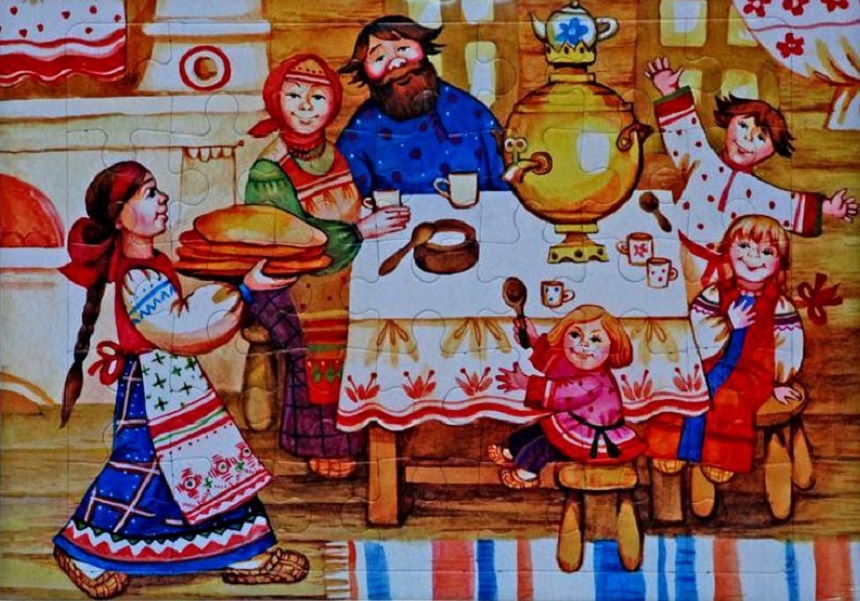 ❖ Расскажите ребенку о народном празднике Масленице;❖ Расскажите, какие обычаи связаны с этим  праздником;❖ объяснить, почему на Масленицу принято печь блины, с чем это связано;«Один — много» Один блин – много блинов Один пряник -Одна гора -Одна песня - Один танец - Один хоровод - Одна забава -Одна частушка -Одна шутка -Одна прибаутка -Один театр -Один скоморох -Один обычай - Одна карусель -«Посчитай до 5» Один блин, два блина, …, пять блинов. Один пряник, Одна  гора, Одна песня, Один танец, Одна частушка, Одна шутка,Одна прибаутка,Один театр, Один скоморох, Один обычай, Одна карусель.«Скажи по-другому» Дети – детвора, ребята Восторг – восхищение, радостьДруг – приятель, товарищ Традиция – обычай Веселый – радостный, счастливый Народ – люди «Назови действия»Что делают с блинами? (Пекут, едят, макают, лакомятся…) Что делают скоморохи? (Веселят, смешат народ, поют частушки…)Что делают люди на Масленицу? (Пекут блины, веселятся, радуются, угощают, угощаются, едят, сжигают чучело, просят друг у друга прощенья…) «Скажи, какой» Масленица (какая?) – Широкая, Честная, веселая, разудалая, сытная… Блины (какие?) – вкусные, сытные, толстые, тонкие, кружевные, сладкие, жирные, аппетитные… Скоморохи (какие?) – веселые, заводные, озорные…Чучело (какое?) – страшное, смешное, потешное, соломенное…Огонь (какой?) – горячий, яркий, обжигающий, красный, желтый…  «Образуй признак» (от предметов).Голова у нее сделана из глины, значит, она …(глиняная),лицо из бумаги — …(бумажное),волосы из соломы, значит, они…(соломенные),руки из камыша -…(камышовые), платок из ситца….(ситцевый), рубашка изо льна -…(льняная), юбка из шерсти -…(шерстяная), лента из шелка -…(шелковая), бусы из картона – … (картонные), подставка из дерева -… (деревянная). Составить предложение из слов (поговорки): где, тут, мы, блины, и. семь, Масленица, гуляет, дней. Идет, Масленица, несет, блин, мед, да. Провожаем, масленица, ожидаем, свет, солнце. Помогите ребенку составить небольшой рассказ о Масленице по плану:1. Что такое Масленица (Масленица – это…)2. Когда и сколько дней обычно отмечается этот праздник?3. Что обычно делают люди на Масленицу?4. Как заканчивается праздник Масленицы? (как называется последний деньМасленицы, что делают в этот день)5. Нравиться ли тебе этот праздник и почему?Информация для родителей:Масленица – великий праздник на Руси. Масленица бывает в концефевраля – начале марта. Она возвещает об окончании зимы и начале весны.Масленичная неделя у наших предков была переполнена праздничнымиделами. В этот праздник проводились различные игры и многочисленныезабавы. Каждый день имел свое определенное название, и за ним былиприкреплены действия, а также определенные правила поведения. А вызнаете, как называются дни масленичной недели?Понедельник – «встреча», вторник – «заигрыш», среда – «лакомка»,четверг –разгул», пятница – «тещин вечерок», суббота – «проводы»,воскресенье – «прощенный день».Почему же на Масленицу принято печь блины? Блин олицетворяетсобой солнце, он такой же круглый, золотистый, румяный и горячий.Кульминацией праздника остается, и по сей день сжигание чучела Зимы– символ ухода зимы и наступление весны. На праздник изготавливаютбольшую смешную и одновременно страшную куклу, которая олицетворяетсобой Масленицу. Ее благодарят за зимние забавы, ругают за мороз, захолод. После чего под песни и возгласы ее сжигают. Последний деньмасленицы – Прощеное воскресенье, в этот люди просят друг у другапрощенья, прощают все обиды, забывают ссоры, мирятся.